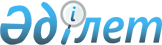 Облыстық мәслихаттың 2018 жылғы 10 желтоқсандағы № 347 "2019-2021 жылдарға арналған облыстық бюджет туралы" шешіміне өзгерістер мен толықтырулар енгізу туралы
					
			Мерзімі біткен
			
			
		
					Ақтөбе облыстық мәслихатының 2019 жылғы 4 шілдедегі № 447 шешімі. Ақтөбе облысының Әділет департаментінде 2019 жылғы 9 шілдеде № 6273 болып тіркелді. Мерзімі өткендіктен қолданыс тоқтатылды
      Қазақстан Республикасының 2008 жылғы 4 желтоқсандағы Бюджет кодексінің 106-бабының 4-тармағына, Қазақстан Республикасының 2001 жылғы 23 қаңтардағы "Қазақстан Республикасындағы жергілікті мемлекеттік басқару және өзін-өзі басқару туралы" Заңының 6-бабына сәйкес, Ақтөбе облыстық мәслихаты ШЕШІМ ҚАБЫЛДАДЫ:
      1. Облыстық мәслихаттың 2018 жылғы 10 желтоқсандағы № 347 "2019-2021 жылдарға арналған облыстық бюджет туралы" (Нормативтік құқықтық актілерді мемлекеттік тіркеу тізілімінде № 5966 тіркелген, 2018 жылғы24 желтоқсанда Қазақстан Республикасы нормативтік құқықтық актілердің Эталондық бақылау банкінде электрондық түрде жарияланған) шешіміне келесі өзгерістер мен толықтырулар енгізілсін:
      1) 1-тармақта:
      1) тармақшада:
      кірістер –
      "175 083 323,2" сандары "179 183 232,6" сандарымен ауыстырылсын, оның ішінде:
      салықтық түсімдер –
      "35 366 234" сандары "38 350 681" сандарымен ауыстырылсын;
      салықтық емес түсімдер –
      "3 834 623" сандары "4 950 085,4" сандарымен ауыстырылсын;
      2) тармақшада:
      шығындар –
      "175 476 476,1" сандары "179 642 623,5" сандарымен ауыстырылсын;
      3) тармақшада:
      таза бюджеттік кредиттеу –
      "-2 647 550,2" сандары "-2 713 788,2" сандарымен ауыстырылсын, оның ішінде:
      бюджеттік кредиттерді өтеу –
      "14 277 902,2" сандары "14 544 140,2" сандарымен ауыстырылсын;
      11-тармақта:
      22) тармақшасы алынып тасталсын;
      келесі мазмұндағы 28), 29), 30) және 31) тармақшаларымен толықтырылсын:
      "28) мемлекеттік атаулы әлеуметтік көмекті төлеуге;";
      "29) әлеуметтік объектілерін газдандыруға;";
      "30) спорт объектілерін дамытуға;";
      "31) бюджеттік кредит түрінде әлеуметтік қолдау ретінде тұрғын үй сертификаттарын беруге;";
      12-тармақ келесідей редакцияда жазылсын:
      "12. Облыстың жергілікті атқарушы органының 2019 жылға арналған резерві 315 000 мың теңге сомасында бекітілсін.".
      2) көрсетілген шешімдегі 1, 2 қосымшалар осы шешімдегі 1, 2 қосымшаларға сәйкес редакцияда жазылсын.
      2. Осы шешім 2019 жылғы 1 қаңтардан бастап қолданысқа енгізіледі. 2019 жылға арналған облыстық бюджет 2020 жылға арналған облыстық бюджет
					© 2012. Қазақстан Республикасы Әділет министрлігінің «Қазақстан Республикасының Заңнама және құқықтық ақпарат институты» ШЖҚ РМК
				
      Облыстық мәслихаттың 
сессия төрағасы 

А. БОЛАТОВ

      Облыстық мәслихаттың хатшысы 

С. ҚАЛДЫҒҰЛОВА
Облыстық мәслихаттың 2019 жылғы 4 шілдедегі № 447 шешіміне 1-ҚосымшаОблыстық мәслихаттың 2018 жылғы 10 желтоқсандағы № 347 шешіміне 1-Қосымша
Санаты
Санаты
Санаты
Санаты
Сомасы (мың теңге)
Сыныбы
Сыныбы
Сыныбы
Сомасы (мың теңге)
ішкі сыныбы
ішкі сыныбы
Сомасы (мың теңге)
Атауы
Сомасы (мың теңге)
1
2
3
4
5
I. Кірістер
179 183 232,6
1
Салықтық түсiмдер
38 350 681
01
Табыс салығы
15 467 815
2
Жеке табыс салығы
15 467 815
03
Әлеуметтік салық
13 892 489
1
Әлеуметтік салық
13 892 489
05
Тауарларға, жұмыстарға және қызметтерге салынатын iшкi салықтар
8 990 377
3
Табиғи және басқа да ресурстарды пайдаланғаны үшiн түсетiн түсiмдер
8 990 377
2
Салықтық емес түсiмдер
4 950 085,4
01
Мемлекеттік меншiктен түсетiн кірістер
89 073
5
Мемлекет меншігіндегі мүлікті жалға беруден түсетін кірістер
24 000
7
Мемлекеттік бюджеттен берілген кредиттер бойынша сыйақылар
65 073
04
Мемлекеттік бюджеттен қаржыландырылатын, сондай-ақ Қазақстан Республикасы Ұлттық Банкінің бюджетінен (шығыстар сметасынан) қамтылатын және қаржыландырылатын мемлекеттік мекемелер салатын айыппұлдар, өсімпұлдар, санкциялар, өндіріп алулар
901 150
1
Мұнай секторы ұйымдарынан және Жәбірленушілерге өтемақы қорына түсетін түсімдерді қоспағанда, мемлекеттік бюджеттен қаржыландырылатын, сондай-ақ Қазақстан Республикасы Ұлттық Банкінің бюджетінен (шығыстар сметасынан) қамтылатын және қаржыландырылатын мемлекеттік мекемелер салатын айыппұлдар, өсімпұлдар, санкциялар, өндіріп алулар
901 150
06
Басқа да салықтық емес түсімдер
3 959 862,4
1
Басқа да салықтық емес түсімдер
3 959 862,4
4
Трансферттердің түсімдері
135 882 466,2
01
Төмен тұрған мемлекеттiк басқару органдарынан трансферттер
10 720 148,2
2
Аудандық (облыстық маңызы бар қалалардың) бюджеттерден трансферттер
10 720 148,2
02
Мемлекеттік басқарудың жоғары тұрған органдарынан түсетін трансферттер
125 162 318
1
Республикалық бюджеттен түсетін трансферттер
125 162 318
Функционалдық топ
Функционалдық топ
Функционалдық топ
Функционалдық топ
Функционалдық топ
Сомасы (мың теңге)
Кіші функция
Кіші функция
Кіші функция
Кіші функция
Сомасы (мың теңге)
Әкімші
Әкімші
Әкімші
Сомасы (мың теңге)
Бағдарлама
Бағдарлама
Сомасы (мың теңге)
Атауы
Сомасы (мың теңге)
1
2
3
4
5
6
II. Шығындар
179 642 623,5
01
Жалпы сипаттағы мемлекеттiк қызметтер
1 910 715,5
1
Мемлекеттiк басқарудың жалпы функцияларын орындайтын өкiлдi, атқарушы және басқа органдар
1 203 161
110
Облыс мәслихатының аппараты
42 507
001
Облыс мәслихатының қызметін қамтамасыз ету жөніндегі қызметтер
42 349
003
Мемлекеттік органның күрделі шығыстары
158
120
Облыс әкімінің аппараты
964 842
001
Облыс әкімінің қызметін қамтамасыз ету жөніндегі қызметтер
797 010
004
Мемлекеттік органның күрделі шығыстары
5 463
007
Ведомствалық бағыныстағы мемлекеттік мекемелер мен ұйымдардың күрделі шығыстары
20 842
009
Аудандық маңызы бар қалалардың, ауылдардың, кенттердің, ауылдық округтердің әкімдерін сайлауды қамтамасыз ету және өткізу
5 332
013
Облыс Қазақстан халқы Ассамблеясының қызметін қамтамасыз ету
104 540
113
Жергілікті бюджеттерден берілетін ағымдағы нысаналы трансферттер
31 655
282
Облыстың тексеру комиссиясы
195 812
001
Облыстың тексеру комиссиясының қызметін қамтамасыз ету жөніндегі қызметтер
189 576
003
Мемлекеттік органның күрделі шығыстары
6 236
2
Қаржылық қызмет
143 233,5
257
Облыстың қаржы басқармасы
107 467,5
001
Жергілікті бюджетті атқару және коммуналдық меншікті басқару саласындағы мемлекеттік саясатты іске асыру жөніндегі қызметтер
102 859,3
009
Жекешелендіру, коммуналдық меншікті басқару, жекешелендіруден кейінгі қызмет және осыған байланысты дауларды реттеу
1 573
013
Мемлекеттік органның күрделі шығыстары
3 035,2
718
Облыстың мемлекеттік сатып алу басқармасы
35 766
001
Жергілікті деңгейде мемлекеттік сатып алуды басқару саласындағы мемлекеттік саясатты іске асыру жөніндегі қызметтер
34 266
003
Мемлекеттік органның күрделі шығыстары
1 500
5
Жоспарлау және статистикалық қызмет
146 490
258
Облыстың экономика және бюджеттік жоспарлау басқармасы
146 490
001
Экономикалық саясатты, мемлекеттік жоспарлау жүйесін қалыптастыру мен дамыту саласындағы мемлекеттік саясатты іске асыру жөніндегі қызметтер
120 384
005
Мемлекеттік органның күрделі шығыстары
5 106
061
Бюджеттік инвестициялар және мемлекеттік-жекешелік әріптестік, оның ішінде концессия мәселелері жөніндегі құжаттаманы сараптау және бағалау
21 000
9
Жалпы сипаттағы өзге де мемлекеттiк қызметтер
417 831
269
Облыстың дін істері басқармасы
122 801
001
Жергілікті деңгейде дін істер саласындағы мемлекеттік саясатты іске асыру жөніндегі қызметтер
64 987
005
Өңірде діни ахуалды зерделеу және талдау
44 814
113
Жергілікті бюджеттерден берілетін ағымдағы нысаналы трансферттер
13 000
288
Облыстың құрылыс, сәулет және қала құрылысы басқармасы
295 030
061
Мемлекеттік органдардың объектілерін дамыту
295 030
02
Қорғаныс
813 810
1
Әскери мұқтаждар
206 050
120
Облыс әкімінің аппараты
206 050
010
Жалпыға бірдей әскери міндетті атқару шеңберіндегі іс-шаралар
34 213
011
Аумақтық қорғанысты даярлау және облыс ауқымдағы аумақтық қорғаныс
171 837
2
Төтенше жағдайлар жөнiндегi жұмыстарды ұйымдастыру
607 760
120
Облыс әкімінің аппараты
85 503
012
Облыстық ауқымдағы жұмылдыру дайындығы және жұмылдыру
30 211
014
Облыстық ауқымдағы төтенше жағдайлардың алдын алу және жою
55 292
287
Облыстық бюджеттен қаржыландырылатын табиғи және техногендік сипаттағы төтенше жағдайлар, азаматтық қорғаныс саласындағы уәкілетті органдардың аумақтық органы
495 823
002
Аумақтық органның және ведомстволық бағынысты мемлекеттік мекемелерінің күрделі шығыстары
486 212
003
Облыс ауқымындағы азаматтық қорғаныстың іс-шаралары
2 114
004
Облыс ауқымдағы төтенше жағдайлардың алдын алу және оларды жою
7 497
288
Облыстың құрылыс, сәулет және қала құрылысы басқармасы
26 434
010
Жұмылдыру дайындығы және төтенше жағдайлар объектілерін дамыту
13 239
016
Халықты, объектілерді және аумақтарды табиғи және дүлейзілзалалардан инженерлік қорғау жөнінде жұмыстар жүргізу
13 195
03
Қоғамдық тәртіп, қауіпсіздік, құқықтық, сот, қылмыстық-атқару қызметі
7 229 880
1
Құқық қорғау қызметi
7 229 880
252
Облыстық бюджеттен қаржыландырылатын атқарушы ішкі істер органы
7 229 880
001
Облыс аумағында қоғамдық тәртіптті және қауіпсіздікті сақтауды қамтамасыз ету саласындағы мемлекеттік саясатты іске асыру жөніндегі қызметтер
5 997 161
003
Қоғамдық тәртіпті қорғауға қатысатын азаматтарды көтермелеу
2 130
006
Мемлекеттік органның күрделі шығыстары
1 230 589
04
Бiлiм беру
36 551 769
1
Мектепке дейiнгi тәрбие және оқыту
4 626 210
261
Облыстың білім басқармасы
4 626 210
027
Мектепке дейінгі білім беру ұйымдарында мемлекеттік білім беру тапсырыстарын іске асыруға аудандардың (облыстық маңызы бар қалалардың) бюджеттеріне берілетін ағымдағы нысаналы трансферттер
4 626 210
2
Бастауыш, негізгі орта және жалпы орта білім беру
17 860 343
261
Облыстың білім басқармасы
10 629 372
003
Арнайы білім беретін оқу бағдарламалары бойынша жалпы білім беру
1 315 674
006
Мамандандырылған білім беру ұйымдарында дарынды балаларға жалпы білім беру
826 274
053
Аудандардың (облыстық маңызы бар қалалардың) бюджеттеріне орта білім беру ұйымдарын жан басына шаққандағы қаржыландыруды сынақтан өткізуге берілетін ағымдағы нысаналы трансферттер
1 752 147
078
Аудандар (облыстық маңызы бар қалалар) бюджеттеріне бастауыш, негізгі және жалпы орта білім беру ұйымдарының мұғалімдері мен педагог-психологтарының еңбегіне ақы төлеуді ұлғайтуға берілетін ағымдағы нысаналы трансферттер
6 735 277
285
Облыстың дене шынықтыру және спорт басқармасы
1 875 868
006
Балалар мен жасөспірімдерге спорт бойынша қосымша білім беру
1 531 354
007
Мамандандырылған бiлiм беру ұйымдарында спорттағы дарынды балаларға жалпы бiлiм беру
344 514
288
Облыстың құрылыс, сәулет және қала құрылысы басқармасы
5 355 103
008
Аудандық (облыстық маңызы бар қалалардың) бюджеттеріне бастауыш, негізгі орта және жалпы орта білім беру объектілерін салуға және реконструкциялауға берілетін нысаналы даму трансферттерi
2 683 869
012
Бастауыш, негізгі орта және жалпы орта білім беру объектілерін салу және реконструкциялау
2 671 234
4
Техникалық және кәсіптік, орта білімнен кейінгі білім беру
7 020 461
253
Облыстың денсаулық сақтау басқармасы
363 295
043
Техникалық және кәсіптік, орта білімнен кейінгі білім беру ұйымдарында мамандар даярлау
363 295
261
Облыстың білім басқармасы
6 653 140
024
Техникалық және кәсіптік білім беру ұйымдарында мамандар даярлау
6 653 140
288
Облыстың құрылыс, сәулет және қала құрылысы басқармасы
4 026
099
Техникалықжәнекәсіптік, ортабілімненкейінгібілімберуобъектілерінсалужәнереконструкциялау
4 026
5
Мамандарды қайта даярлау және біліктіліктерін арттыру
990 663
120
Облыс әкімінің аппараты
27 211
019
Сайлау процесіне қатысушыларды оқыту
27 211
253
Облыстың денсаулық сақтау басқармасы
120 393
003
Кадрлардың біліктілігін арттыру және оларды қайта даярлау
120 393
261
Облыстың білім басқармасы
843 059
052
Нәтижелі жұмыспен қамтуды және жаппай кәсіпкерлікті дамытудың 2017 – 2021 жылдарға арналған "Еңбек" мемлекеттік бағдарламасы шеңберінде кадрлардың біліктілігін арттыру, даярлау және қайта даярлау"
843 059
6
Жоғары және жоғары оқу орнынан кейін бiлiм беру
95 589
261
Облыстың білім басқармасы
95 589
057
Жоғары, жоғары оқу орнынан кейінгі білімі бар мамандар даярлау және білім алушыларға әлеуметтік қолдау көрсету
95 589
9
Бiлiм беру саласындағы өзге де қызметтер
5 958 503
261
Облыстың білім басқармасы
5 958 503
001
Жергілікті деңгейде білім беру саласындағы мемлекеттік саясатты іске асыру жөніндегі қызметтер
152 131
004
Облыстық мемлекеттік білім беру мекемелерінде білім беру жүйесін ақпараттандыру
5 820
005
Облыстық мемлекеттік білім беру мекемелер үшін оқулықтар мен оқу-әдiстемелiк кешендерді сатып алу және жеткізу
34 910
007
Облыстық ауқымда мектеп олимпиадаларын, мектептен тыс іс-шараларды және конкурстар өткізу
321 125
011
Балалар мен жасөспірімдердің психикалық денсаулығын зерттеу және халыққа психологиялық-медициналық-педагогикалық консультациялық көмек көрсету
439 115
012
Дамуында проблемалары бар балалар мен жасөспірімдердің оңалту және әлеуметтік бейімдеу
214 685
019
Облыстық мемлекеттік білім беру мекемелеріне жұмыстағы жоғары көрсеткіштері үшін гранттар беру
23 758
029
Әдістемелік жұмыс
82 002
067
Ведомствалық бағыныстағы мемлекеттік мекемелер мен ұйымдардың күрделі шығыстары
211 931
113
Жергілікті бюджеттерден берілетін ағымдағы нысаналы трансферттер
4 473 026
05
Денсаулық сақтау
9 601 358
2
Халықтың денсаулығын қорғау
5 489 711
253
Облыстың денсаулық сақтау басқармасы
468 252
006
Ана мен баланы қорғау жөніндегі көрсетілетін қызметтер
169 677
007
Салауатты өмір салтын насихаттау
124 948
041
Облыстардың жергілікті өкілдік органдарының шешімі бойынша тегін медициналық көмектің кепілдендірілген көлемін қосымша қамтамасыз ету
172 975
042
Медициналық ұйымның сот шешімі негізінде жүзеге асырылатын жыныстық құмарлықты төмендетуге арналған іс-шараларды жүргізу
652
288
Облыстың құрылыс, сәулет және қала құрылысы басқармасы
5 021 459
038
Денсаулық сақтау объектілерін салу және реконструкциялау
5 021 459
3
Мамандандырылған медициналық көмек
1 463 336
253
Облыстың денсаулық сақтау басқармасы
1 463 336
027
Халыққа иммундық профилактика жүргізу үшін вакциналарды және басқа медициналық иммундық биологиялық препараттарды орталықтандырылған сатып алу және сақтау
1 463 336
5
Медициналық көмектiң басқа түрлерi
63 676
253
Облыстың денсаулық сақтау басқармасы
63 676
029
Облыстық арнайы медициналық жабдықтау базалары
63 676
9
Денсаулық сақтау саласындағы өзге де қызметтер
2 584 635
253
Облыстың денсаулық сақтау басқармасы
2 584 635
001
Жергілікті деңгейде денсаулық сақтау саласындағы мемлекеттік саясатты іске асыру жөніндегі қызметтер
99 673
008
Қазақстан Республикасында ЖИТС-тің алдын алу және оған қарсы күрес жөніндегі іс-шараларды іске асыру
82 178
016
Азаматтарды елді мекеннен тыс жерлерде емделу үшін тегін және жеңілдетілген жол жүрумен қамтамасыз ету
23 751
018
Денсаулық сақтау саласындағы ақпараттық талдамалық қызметтер
60 676
030
Мемлекеттік денсаулық сақтау органдарының күрделі шығыстары
4 420
033
Медициналық денсаулық сақтау ұйымдарының күрделі шығыстары
2 313 937
06
Әлеуметтiк көмек және әлеуметтiк қамсыздандыру
9 179 263
1
Әлеуметтiк қамсыздандыру
5 439 524
256
Облыстың жұмыспен қамтуды үйлестіру және әлеуметтік бағдарламалар басқармасы
5 147 552
002
Жалпы үлгідегі медициналық-әлеуметтік мекемелерде (ұйымдарда), арнаулы әлеуметтік қызметтер көрсету орталықтарында, әлеуметтік қызмет көрсету орталықтарында қарттар мен мүгедектерге арнаулы әлеуметтік қызметтер көрсету
316 431
013
Психоневрологиялық медициналық-әлеуметтік мекемелерде (ұйымдарда), арнаулы әлеуметтік қызметтер көрсету орталықтарында, әлеуметтік қызмет көрсету орталықтарында психоневрологиялық аурулармен ауыратын мүгедектер үшін арнаулы әлеуметтік қызметтер көрсету
456 069
049
Аудандық (облыстық маңызы бар қалалардың) бюджеттеріне мемлекеттік атаулы әлеуметтік көмек төлеуге берілетін ағымдағы нысаналы трансферттер
4 255 018
056
Аудандық (облыстық маңызы бар қалалардың) бюджеттеріне Халықты жұмыспен қамту орталықтарына әлеуметтік жұмыс жөніндегі консультанттар мен ассистенттерді енгізуге берілетін ағымдағы нысаналы трансферттер
120 034
261
Облыстың білім басқармасы
291 972
015
Жетiм балаларды, ата-анасының қамқорлығынсыз қалған балаларды әлеуметтік қамсыздандыру
291 972
2
Әлеуметтiк көмек
991 982
256
Облыстың жұмыспен қамтуды үйлестіру және әлеуметтік бағдарламалар басқармасы
508 026
003
Мүгедектерге әлеуметтік қолдау
504 480
055
Аудандық (облыстық маңызы бар қалалардың) бюджеттеріне мүгедектерді жұмысқа орналастыру үшін арнайы жұмыс орындарын құруға жұмыс берушінің шығындарын субсидиялауға берілетін ағымдағы нысаналы трансферттер
3 546
288
Облыстың құрылыс, сәулет және қала құрылысы басқармасы
483 956
097
Аудандардың (облыстық маңызы бар қалалардың) бюджеттеріне аз қамтылған көп балалы отбасыларға коммуналдық тұрғын үй қорының тұрғын үйін сатып алуға берілетін ағымдағы нысаналы трансферттер
483 956
9
Әлеуметтiк көмек және әлеуметтiк қамтамасыз ету салаларындағы өзге де қызметтер
2 747 757
256
Облыстың жұмыспен қамтуды үйлестіру және әлеуметтік бағдарламалар басқармасы
2 645 756
001
Жергілікті деңгейде жұмыспен қамтуды қамтамасыз ету және халық үшін әлеуметтік бағдарламаларды іске асыру саласында мемлекеттік саясатты іске асыру жөніндегі қызметтер
127 328
017
Аудандық (облыстық маңызы бар қалалардың) бюджеттеріне арнаулы әлеуметтік қызметтер көрсету стандарттарын енгізуге берілетін ағымдағы нысаналы трансферттер
6 672
018
Үкіметтік емес ұйымдарда мемлекеттік әлеуметтік тапсырысты орналастыру
80 679
019
Нәтижелі жұмыспен қамтуды және жаппай кәсіпкерлікті дамытудың 2017 – 2021 жылдарға арналған "Еңбек" мемлекеттік бағдарламасы шеңберінде еңбек нарығын дамытуға бағытталған, ағымдағы іс-шараларды іске асыру"
1 000
037
Аудандық (облыстық маңызы бар қалалардың) бюджеттеріне Нәтижелі жұмыспен қамтуды және жаппай кәсіпкерлікті дамытудың 2017 – 2021 жылдарға арналған "Еңбек" мемлекеттік бағдарламасы шеңберінде еңбек нарығын дамытуға бағытталған іс-шараларды іске асыруға берілетін ағымдағы нысаналы трансферттер"
1 570 870
044
Жергілікті деңгейде көші-қон іс-шараларын іске асыру
4 158
045
Аудандық (облыстық маңызы бар қалалардың) бюджеттеріне Қазақстан Республикасында мүгедектердің құқықтарын қамтамасыз етуге және өмір сүру сапасын жақсартуға берілетін ағымдағы нысаналы трансферттер
331 968
053
Кохлеарлық импланттарға дәлдеп сөйлеу процессорларын ауыстыру және келтіру бойынша қызмет көрсету
21 525
054
Аудандық (облыстық маңызы бар қалалардың) бюджеттеріне үкіметтік емес ұйымдарда мемлекеттік әлеуметтік тапсырысты орналастыруға берілетін ағымдағы нысаналы трансферттер
89 556
067
Ведомствалық бағыныстағы мемлекеттік мекемелермен ұйымдардың күрделі шығыстары
12 000
113
Жергілікті бюджеттерден берілетін ағымдағы нысаналы трансферттер
400 000
263
Облыстың ішкі саясат басқармасы
28 117
077
Қазақстан Республикасында мүгедектердің құқықтарын қамтамасыз етуге және өмір сүру сапасын жақсарту
28 117
268
Облыстың жолаушылар көлігі және автомобиль жолдары басқармасы
111
045
Аудандық (облыстық маңызы бар қалалардың) бюджеттеріне Қазақстан Республикасында мүгедектердің құқықтарын қамтамасыз етуге және өмір сүру сапасын жақсартуға берілетін ағымдағы нысаналы трансферттер
111
270
Облыстың еңбек инспекциясы бойынша басқармасы
73 773
001
Жергілікті деңгейде еңбек қатынасын реттеу саласындағы мемлекеттік саясатты іске асыру жөніндегі қызметтер
68 083
003
Мемлекеттік органның күрделі шығыстары
5 690
07
Тұрғын үй-коммуналдық шаруашылық
18 010 166,7
1
Тұрғын үй шаруашылығы
11 744 239
261
Облыстың білім басқармасы
84 910
064
Нәтижелі жұмыспен қамтуды және жаппай кәсіпкерлікті дамытудың 2017 – 2021 жылдарға арналған "Еңбек" мемлекеттік бағдарламасы шеңберінде қалалардың және ауылдық елді мекендердің объектілерін жөндеу"
84 910
288
Облыстың құрылыс, сәулет және қала құрылысы басқармасы
11 659 329
014
Аудандық (облыстық маңызы бар қалалардың) бюджеттеріне коммуналдық тұрғын үй қорының тұрғын үйін салуға және (немесе) реконструкциялауға берілетін нысаналы даму трансферттері
4 865 273
034
Аудандық (облыстық маңызы бар қалалардың) бюджеттеріне инженерлік-коммуникациялық инфрақұрылымды дамытуға және (немесе) жайластыруға берілетін нысаналы даму трансферттері
6 794 056
2
Коммуналдық шаруашылық
6 265 927,7
279
Облыстың энергетика және тұрғын үй-коммуналдық шаруашылық басқармасы
4 901 017,7
001
Жергілікті деңгейде энергетика және тұрғын үй-коммуналдық шаруашылық саласындағы мемлекеттік саясатты іске асыру жөніндегі қызметтер
92 906,7
004
Елдi мекендердi газдандыру
248 062
010
Аудандық (облыстық маңызы бар қалалардың) бюджеттеріне сумен жабдықтау және су бұру жүйелерін дамытуға берілетін нысаналы даму трансферттері
1 476 539
030
Аудандық (облыстық маңызы бар қалалардың) бюджеттеріне елді мекендерді сумен жабдықтау және су бұру жүйелерін дамытуға берілетін нысаналы даму трансферттері
2 105 585
032
Ауыз сумен жабдықтаудың баламасыз көздерi болып табылатын сумен жабдықтаудың аса маңызды топтық және жергілікті жүйелерiнен ауыз су беру жөніндегі қызметтердің құнын субсидиялау
289 240
113
Жергіліктібюджеттерденберілетінағымдағынысаналытрансферттер
172 236
114
Жергілікті бюджеттерден берілетін нысаналы даму трансферттері
516 449
288
Облыстың құрылыс, сәулет және қала құрылысы басқармасы
1 364 910
025
Аудандық (облыстық маңызы бар қалалардың) бюджеттеріне қалалар мен елді мекендерді абаттандыруды дамытуға берілетін нысаналы даму трансферттері
1 196 914
030
Коммуналдық шаруашылықты дамыту
167 996
08
Мәдениет, спорт, туризм және ақпараттық кеңістiк
9 112 021
1
Мәдениет саласындағы қызмет
1 623 855,8
273
Облыстың мәдениет, архивтер және құжаттама басқармасы
1 527 969,8
005
Мәдени-демалыс жұмысын қолдау
174 095
007
Тарихи-мәдени мұраны сақтауды және оған қолжетімділікті қамтамасыз ету
569 289,8
008
Театр және музыка өнерін қолдау
784 585
288
Облыстың құрылыс, сәулет және қала құрылысы басқармасы
95 886
027
Мәдениет объектілерін дамыту
95 886
2
Спорт
5 491 078
285
Облыстың дене шынықтыру және спорт басқармасы
4 801 048
001
Жергілікті деңгейде дене шынықтыру және спорт саласында мемлекеттік саясатты іске асыру жөніндегі қызметтер
45 525
002
Облыстық деңгейде спорт жарыстарын өткізу
51 767
003
Әр түрлі спорт түрлері бойынша облыстың құрама командаларының мүшелерін дайындау және республикалық және халықаралық спорт жарыстарына қатысуы
4 151 654
032
Ведомствалық бағыныстағы мемлекеттік мекемелер мен ұйымдардың күрделі шығыстары
482 102
113
Жергілікті бюджеттерден берілетін ағымдағы нысаналы трансферттер
70 000
288
Облыстың құрылыс, сәулет және қала құрылысы басқармасы
690 030
024
Cпорт объектілерін дамыту
690 030
3
Ақпараттық кеңiстiк
906 405
263
Облыстың ішкі саясат басқармасы
420 400
007
Мемлекеттік ақпараттық саясат жүргізу жөніндегі қызметтер
420 400
264
Облыстың тілдерді дамыту басқармасы
141 578
001
Жергілікті деңгейде тілдерді дамыту саласындағы мемлекеттік саясатты іске асыру жөніндегі қызметтер
41 286
002
Мемлекеттiк тiлдi және Қазақстан халқының басқа да тiлдерін дамыту
100 292
273
Облыстың мәдениет, архивтер және құжаттама басқармасы
344 427
009
Облыстық кiтапханалардың жұмыс iстеуiн қамтамасыз ету
208 977
010
Архив қорының сақталуын қамтамасыз ету
135 450
4
Туризм
20 201
275
Облыстың кәсіпкерлік басқармасы
20 201
009
Туристік қызметті реттеу
20 201
9
Мәдениет, спорт, туризм және ақпараттық кеңiстiктi ұйымдастыру жөнiндегi өзге де қызметтер
1 070 481,2
263
Облыстың ішкі саясат басқармасы
115 293
001
Жергілікті деңгейде мемлекеттік ішкі саясатты іске асыру жөніндегі қызметтер
112 334
005
Мемлекеттік органның күрделі шығыстары
459
032
Ведомстволық бағыныстағы мемлекеттік мекемелер мен ұйымдардың күрделі шығыстары
2 500
273
Облыстың мәдениет, архивтер және құжаттама басқармасы
355 221,2
001
Жергiлiктi деңгейде мәдениет және архив ісін басқару саласындағы мемлекеттік саясатты іске асыру жөніндегі қызметтер
65 066
003
Мемлекеттік органның күрделі шығыстары
626
032
Ведомстволық бағыныстағы мемлекеттік мекемелер мен ұйымдардың күрделі шығыстары
191 471,2
113
Жергілікті бюджеттерден берілетін ағымдағы нысаналы трансферттер
98 058
283
Облыстың жастар саясаты мәселелерi жөніндегі басқармасы
201 953
001
Жергілікті деңгейде жастар саясатын іске асыру жөніндегі қызметтер
130 075
005
Жастар саясаты саласында іс-шараларды іске асыру
71 878
744
Облыстың ақпараттандыру және сыртқы байланыстар басқармасы
398 014
001
Жергiлiктi деңгейде ақпаратандыру және сыртқы байланыстар саласындағы мемлекеттік саясатты іске асыру жөніндегі қызметтер
50 082
004
Ақпараттандыру саласында қызметтерді іске асыру
347 932
09
Отын-энергетика кешенi және жер қойнауын пайдалану
5 091 554
1
Отын және энергетика
733 736
279
Облыстың энергетика және тұрғын үй-коммуналдық шаруашылық басқармасы
166 058
011
Аудандық (облыстық маңызы бар қалалардың) бюджеттеріне жылу-энергетикалық жүйесін дамытуға берілетін нысаналы даму трансферттері
166 058
280
Облыстың индустриалдық-инновациялық даму басқармасы
467 678
081
Елді мекендерді шаруашылық-ауыз сумен жабдықтау үшін жерасты суларына іздестіру-барлау жұмыстарын ұйымдастыру және жүргізу
467 678
288
Облыстың құрылыс, сәулет және қала құрылысы басқармасы
100 000
019
Аудандық (облыстық маңызы бар қалалардың) бюджеттеріне жылу-энергетикалық жүйесін дамытуға берілетін нысаналы даму трансферттері
100 000
9
Отын-энергетика кешені және жер қойнауын пайдалану саласындағы өзге де қызметтер
4 357 818
279
Облыстың энергетика және тұрғын үй-коммуналдық шаруашылық басқармасы
4 357 818
070
Аудандық (облыстық маңызы бар қалалардың) бюджеттеріне газ тасымалдау жүйесін дамытуға берілетін нысаналы даму трансферттері
353 723
071
Газ тасымалдау жүйесін дамыту
4 004 095
10
Ауыл, су, орман, балық шаруашылығы, ерекше қорғалатын табиғи аумақтар, қоршаған ортаны және жануарлар дүниесін қорғау, жер қатынастары
15 150 156
1
Ауыл шаруашылығы
12 067 418
255
Облыстың ауыл шаруашылығы басқармасы
11 901 635
001
Жергілікті деңгейде ауыл шаруашылығы саласындағы мемлекеттік саясатты іске асыру жөніндегі қызметтер
148 744
002
Тұқым шаруашылығын қолдау
175 000
003
Мемлекеттік органның күрделі шығыстары
3 980
014
Ауыл шаруашылығы тауарларын өндірушілерге су жеткізу бойынша көрсетілетін қызметтердің құнын субсидиялау
3 000
018
Пестицидтерді (улы химикаттарды) залалсыздандыру
850
029
Ауыл шаруашылық дақылдарының зиянды организмдеріне қарсы күрес жөніндегі іс- шаралар
51 750
041
Ауыл шаруашылығы тауарын өндірушілерге өсімдіктерді қорғау мақсатында ауыл шаруашылығы дақылдарын өңдеуге арналған гербицидтердің, биоагенттердің (энтомофагтардың) және биопрепараттардың құнын арзандату
383 437
045
Тұқымдық және көшет отырғызылатын материалдың сорттық және себу сапаларын анықтау
22 137
046
Тракторларды, олардың тіркемелерін, өздігінен жүретін ауыл шаруашылығы, мелиоративтік және жол-құрылыс машиналары мен тетіктерін мемлекеттік есепке алуға және тіркеу
2 401
047
Тыңайтқыштар (органикалықтарды қоспағанда) құнын субсидиялау
279 464
050
Инвестициялар салынған жағдайда агроөнеркәсіптік кешен субъектісі көтерген шығыстардың бөліктерін өтеу
3 530 651
051
Агроөнеркәсіптік кешен субъектілерінің қарыздарын кепілдендіру мен сақтандыру шеңберінде субсидиялау
2 009
053
Мал шаруашылығы өнімдерінің өнімділігін және сапасын арттыруды, асыл тұқымды мал шаруашылығын дамытуды субсидиялау
5 579 358
054
Агроөнеркәсіптік кешен саласындағы дайындаушы ұйымдарға есептелген қосылған құн салығы шегінде бюджетке төленген қосылған құн салығының сомасын субсидиялау
18 000
055
Агроөнеркәсіптік кешен субъектілерін қаржылық сауықтыру жөніндегі бағыт шеңберінде кредиттік және лизингтік міндеттемелер бойынша пайыздық мөлшерлемені субсидиялау
204 287
056
Ауыл шаруашылығы малын, техниканы және технологиялық жабдықты сатып алуға кредит беру, сондай-ақ лизинг кезінде сыйақы мөлшерлемесін субсидиялау
1 213 540
058
Өсімдік шаруашылығы саласында терең қайта өңдеуден өткізілетін өнімдерді өндіру үшін ауыл шаруашылығы өнімін сатып алуға жұмсайтын өңдеуші кәсіпорындардың шығындарын субсидиялау
8 370
059
Ауыл шаруашылығы кооперативтерінің тексеру одақтарының ауыл шаруашылығы кооперативтерінің ішкі аудитін жүргізуге арналған шығындарын субсидиялау
6 565
060
Нәтижелі жұмыспен қамту және жаппай кәсіпкерлікті дамытудың 2017-2021 жылдарға арналған "Еңбек" мемлекеттік бағдарламасы шеңберінде микрокредиттерді ішінара кепілдендіру
218 000
061
Нәтижелі жұмыспен қамту және жаппай кәсіпкерлікті дамытудың 2017-2021 жылдарға арналған "Еңбек" мемлекеттік бағдарламасы шеңберінде микроқаржы ұйымдарының операциялық шығындарын субсидиялау
50 092
719
Облыстың ветеринария басқармасы
165 783
001
Жергілікті деңгейде ветеринария саласындағы мемлекеттік саясатты іске асыру жөніндегі қызметтер
32 099
028
Уақытша сақтау пунктына ветеринариялық препараттарды тасымалдау бойынша қызметтер
2 196
030
Жануарлардың энзоотиялық ауруларының профилактикасы мен диагностикасына арналған ветеринариялық препараттарды, олардың профилактикасы мен диагностикасы жөніндегі қызметтерді орталықтандырып сатып алу, оларды сақтауды және аудандардың (облыстық маңызы бар қалалардың) жергілікті атқарушы органдарына тасымалдауды (жеткізуді) ұйымдастыру
29 969
031
Ауыл шаруашылығы жануарларын бірдейлендіруді жүргізу үшін ветеринариялық мақсаттағы бұйымдар мен атрибуттарды, жануарға арналған ветеринариялық паспортты орталықтандырып сатып алу және оларды аудандардың (облыстық маңызы бар қалалардың) жергілікті атқарушы органдарына тасымалдау (жеткізу)
14 333
113
Жергілікті бюджеттерден берілетін ағымдағы нысаналы трансферттер
87 186
2
Су шаруашылығы
2 335 957,5
254
Облыстың табиғи ресурстар және табиғат пайдалануды реттеу басқармасы
2 335 957,5
003
Коммуналдық меншіктегі су шаруашылығы құрылыстарының жұмыс істеуін қамтамасыз ету
135 957,5
068
Аудандардың (облыстық маңызы бар қалалардың) бюджеттеріне жерүсті су ресурстарын ұлғайтуға берілетін нысаналы даму трансферттері
2 200 000
3
Орман шаруашылығы
529 228
254
Облыстың табиғи ресурстар және табиғат пайдалануды реттеу басқармасы
529 228
005
Ормандарды сақтау, қорғау, молайту және орман өсiру
529 228
4
Балық шаруашылығы
3 000
255
Облыстың ауыл шаруашылығы басқармасы
3 000
034
Тауарлық балық өсіру өнімділігі мен сапасын арттыруды субсидиялау
3 000
5
Қоршаған ортаны қорғау
152 294,5
254
Облыстың табиғи ресурстар және табиғат пайдалануды реттеу басқармасы
101 530,5
001
Жергілікті деңгейде қоршаған ортаны қорғау саласындағы мемлекеттік саясатты іске асыру жөніндегі қызметтер
52 140
008
Қоршаған ортаны қорғау бойынша іс-шаралар
19 390,5
032
Ведомстволық бағыныстағы мемлекеттік мекемелер мен ұйымдардың күрделі шығыстары
30 000
288
Облыстың құрылыс, сәулет және қала құрылысы басқармасы
50 764
032
Қоршаған ортаны қорғау объетілерін дамыту
50 764
6
Жер қатынастары
62 258
725
Облыстың жердің пайдаланылуы мен қорғалуын бақылау басқармасы
62 258
001
Жергілікті деңгейде жердiң пайдаланылуы мен қорғалуын бақылау саласындағы мемлекеттік саясатты іске асыру жөніндегі қызметтер
62 258
11
Өнеркәсіп, сәулет, қала құрылысы және құрылыс қызметі
836 337
2
Сәулет, қала құрылысы және құрылыс қызметі
836 337
288
Облыстың құрылыс, сәулет және қала құрылысы басқармасы
787 806
001
Жергілікті деңгейде құрлыс, сәулет және қала құрылысы саласындағы мемлекеттік саясатты іске асыру жөніндегі қызметтер
105 710
114
Жергілікті бюджеттерден берілетін нысаналы даму трансферттері
682 096
724
Облыстың мемлекеттік сәулет-құрылыс бақылау басқармасы
48 531
001
Жергілікті деңгейде мемлекеттік сәулет-құрылыс бақылау саласындағы мемлекеттік саясатты іске асыру жөніндегі қызметтер
48 531
12
Көлiк және коммуникация
19 999 202
1
Автомобиль көлiгi
17 943 828
268
Облыстың жолаушылар көлігі және автомобиль жолдары басқармасы
17 943 828
002
Көлік инфрақұрылымын дамыту
3 204 620
003
Автомобиль жолдарының жұмыс істеуін қамтамасыз ету
738 532
007
Аудандық (облыстық маңызы бар қалалар) бюджеттеріне көлік инфрақұрылымын дамытуға берілетін нысаналы даму трансферттері
4 317 175
025
Облыстық автомобиль жолдарын және елді-мекендердің көшелерін күрделі және орташа жөндеу
208 744
027
Аудандық (облыстық маңызы бар қалалардың) бюджеттеріне көлiк инфрақұрылымының басым жобаларын қаржыландыруға берiлетiн ағымдағы нысаналы трансферттер
1 578 644
028
Көлiк инфрақұрылымының басым жобаларын іске асыру
7 896 113
9
Көлiк және коммуникациялар саласындағы өзге де қызметтер
2 055 374
268
Облыстың жолаушылар көлігі және автомобиль жолдары басқармасы
2 055 374
001
Жергілікті деңгейде көлік және коммуникация саласындағы мемлекеттік саясатты іске асыру жөніндегі қызметтер
53 862
005
Әлеуметтiк маңызы бар ауданаралық (қалааралық) қатынастар бойынша жолаушылар тасымалын субсидиялау
280 055
011
Мемлекеттік органның күрделі шығыстары
12 561
113
Жергілікті бюджеттерден берілетін ағымдағы нысаналы трансферттер
1 708 896
13
Басқалар
17 283 191
3
Кәсiпкерлiк қызметтi қолдау және бәсекелестікті қорғау
2 222 932
275
Облыстың кәсіпкерлік басқармасы
2 164 399
001
Жергілікті деңгейде кәсіпкерлікті дамыту саласындағы мемлекеттік саясатты іске асыру жөніндегі қызметтер
60 643
003
Мемлекеттік органның күрделі шығыстары
500
005
"Бизнестің жол картасы-2020" бизнесті қолдау мен дамытудың мемлекеттік бағдарламасы шеңберінде жеке кәсіпкерлікті қолдау
61 000
006
Кәсіпкерлік қызметті қолдау
69 353
008
"Бизнестің жол картасы-2020" бизнесті қолдау мен дамытудың мемлекеттік бағдарламасы шеңберінде кредиттер бойынша пайыздық мөлшерлемені субсидиялау
1 691 897
015
"Бизнестің жол картасы-2020" бизнесті қолдау мен дамытудың мемлекеттік бағдарламасы шеңберінде шағын және орта бизнеске кредиттерді ішінара кепілдендіру
218 000
027
Нәтижелі жұмыспен қамту және жаппай кәсіпкерлікті дамыту бағадарламасы шеңберінде микрокредиттерді ішінара кепілдендіру
63 006
288
Облыстың құрылыс, сәулет және қала құрылысы басқармасы
58 533
051
"Бизнестің жол картасы - 2020" бизнесті қолдау мен дамытудың мемлекеттік бағдарламасы шеңберінде индустриялық инфрақұрылымды дамыту
58 533
9
Басқалар
15 060 259
253
Облыстың денсаулық сақтау басқармасы
1 828 991
096
Мемлекеттік-жекешелік әріптестік жобалар бойынша мемлекеттік міндеттемелерді орындау
1 828 991
256
Облыстың жұмыспен қамтуды үйлестіру және әлеуметтік бағдарламалар басқармасы
202 608
096
Мемлекеттік-жекешелік әріптестік жобалар бойынша мемлекеттік міндеттемелерді орындау
202 608
257
Облыстың қаржы басқармасы
9 815 065
012
Облыстық жергілікті атқарушы органының резервi
315 000
059
Аудандардың (облыстық маңызы бар қалалардың) бюджеттеріне азаматтық қызметшілердің жекелеген санаттарының, мемлекеттік бюджет қаражаты есебінен ұсталатын ұйымдар қызметкерлерінің, қазыналық кәсіпорындар қызметкерлерінің жалақысын көтеруге берілетін ағымдағы нысаналы трансферттер
9 100 524
065
Аудандардың (облыстық маңызы бар қалалардың) бюджеттеріне мемлекеттік әкімшілік қызметшілердің жекелеген санаттарының жалақысын көтеруге берілетін ағымдағы нысаналы трансферттер
399 541
258
Облыстың экономика және бюджеттік жоспарлау басқармасы
85 000
003
Жергілікті бюджеттік инвестициялық жобалардың техникалық-экономикалық негіздемелерін және мемлекеттік-жекешелік әріптестік жобалардың, оның ішінде концессиялық жобалардың конкурстық құжаттамаларын әзірлеу немесе түзету, сондай-ақ қажетті сараптамаларын жүргізу, мемлекеттік-жекешелік әріптестік жобаларды, оның ішінде концессиялық жобаларды консультациялық сүйемелдеу
85 000
261
Облыстың білім басқармасы
362 613
096
Мемлекеттік-жекешелік әріптестік жобалар бойынша мемлекеттік міндеттемелерді орындау
362 613
268
Облыстың жолаушылар көлігі және автомобиль жолдары басқармасы
1 001 385
052
Аудандардың (облыстық маңызы бар қалалардың) бюджеттеріне "Ауыл-Ел бесігі" жобасы шеңберінде ауылдық елді мекендердегі әлеуметтік және инженерлік инфрақұрылым бойынша іс-шараларды іске асыруға берілетін ағымдағы нысаналы трансферттер
406 695
084
Аудандық (облыстық маңызы бар қалалар) бюджеттеріне моноқалаларда бюджеттік инвестициялық жобаларды іске асыруға берілетін нысаналы даму трансферттері
594 690
279
Облыстың энергетика және тұрғын үй-коммуналдық шаруашылық басқармасы
71 616
096
Мемлекеттік-жекешелік әріптестік жобалар бойынша мемлекеттік міндеттемелерді орындау
71 616
280
Облыстың индустриалдық-инновациялық даму басқармасы
174 902
001
Жергілікті деңгейде индустриялық-инновациялық қызметті дамыту саласындағы мемлекеттік саясатты іске асыру жөніндегі қызметтер
92 693
005
Индустриялық-инновациялық қызметті мемлекеттік қолдау шеңберінде іс-шараларды іске асыру
82 209
285
Облыстың дене шынықтыру және спорт басқармасы
1 493 079
050
Аудандардың (облыстық маңызы бар қалалардың) бюджеттеріне "Ауыл-Ел бесігі" жобасы шеңберінде ауылдық елді мекендердегі әлеуметтік және инженерлік инфрақұрылым бойынша іс-шараларды іске асыруға берілетін ағымдағы нысаналы трансферттер
110 412
096
Мемлекеттік-жекешелік әріптестік жобалар бойынша мемлекеттік міндеттемелерді орындау
1 382 667
288
Облыстың құрылыс, сәулет және қала құрылысы басқармасы
25 000
092
Аудандардың (облыстық маңызы бар қалалардың) бюджеттеріне "Ауыл-Ел бесігі" жобасы шеңберінде ауылдық елді мекендердегі әлеуметтік және инженерлік инфрақұрылымдарды дамытуға берілетін нысаналы даму трансферттері
25 000
14
Борышқа қызмет көрсету
64 503
1
Борышқа қызмет көрсету
64 503
257
Облыстың қаржы басқармасы
64 503
004
Жергілікті атқарушы органдардың борышына қызмет көрсету
61 250
016
Жергілікті атқарушы органдардың республикалық бюджеттен қарыздар бойынша сыйақылар мен өзге де төлемдерді төлеу бойынша борышына қызмет көрсету
3 253
15
Трансферттер
28 808 697,3
1
Трансферттер
28 808 697,3
257
Облыстың қаржы басқармасы
28 808 697,3
007
Субвенциялар
22 588 000
011
Пайдаланылмаған (толық пайдаланылмаған) нысаналы трансферттерді қайтару
1 116 015,3
024
Заңнаманы өзгертуге байланысты жоғары тұрған бюджеттің шығындарын өтеуге төменгі тұрған бюджеттен ағымдағы нысаналы трансферттер
4 297 532
026
Заңнаманың өзгеруіне байланысты жоғары тұрған бюджеттен төмен тұрған бюджеттерге өтемақыға берілетін ағымдағы нысаналы трансферттер
807 150
III. Таза бюджеттік кредит беру
-2 713 788,2
Бюджеттік кредиттер
11 830 352
06
Әлеуметтiк көмек және әлеуметтiк қамсыздандыру
567 534
9
Әлеуметтiк көмек және әлеуметтiк қамтамасыз ету салаларындағы өзге де қызметтер
567 534
275
Облыстың кәсіпкерлік басқармасы
367 534
013
Нәтижелі жұмыспен қамтуды және жаппай кәсіпкерлікті дамытудың 2017-2021 жылдарға арналған "Еңбек" мемлекеттік бағдарламасы шеңберінде кәсіпкерлікті дамытуға жәрдемдесу үшін бюджеттік кредиттер беру
367 534
279
Облыстың энергетика және тұрғын үй-коммуналдық шаруашылық басқармасы
200 000
146
Аудандық (облыстық маңызы бар қалалардың) бюджеттерін бюджеттік кредит түріндегі әлеуметтік қолдау ретінде тұрғын үй сертификаттарын беру үшін кредиттеу
200 000
07
Тұрғын үй-коммуналдық шаруашылық
5 600 000
1
Тұрғын үй шаруашылығы
5 600 000
288
Облыстың құрылыс, сәулет және қала құрылысы басқармасы
5 600 000
009
Аудандардың (облыстық маңызы бар қалалардың) бюджеттеріне тұрғын үй жобалауға және салуға кредит беру
5 600 000
10
Ауыл, су, орман, балық шаруашылығы, ерекше қорғалатын табиғи аумақтар, қоршаған ортаны және жануарлар дүниесін қорғау, жер қатынастары
4 838 799
1
Ауыл шаруашылығы
3 850 262
255
Облыстың ауыл шаруашылығы басқармасы
3 850 262
037
Нәтижелі жұмыспен қамтуды және жаппай кәсіпкерлікті дамытудың 2017-2021 жылдарға арналған "Еңбек" мемлекеттік бағдарламасы шеңберінде кәсіпкерлікті дамытуға жәрдемдесу үшін бюджеттік кредиттер беру
3 850 262
9
Ауыл, су, орман, балық шаруашылығы, қоршаған ортаны қорғау және жер қатынастары саласындағы басқа да қызметтер
988 537
258
Облыстың экономика және бюджеттік жоспарлау басқармасы
988 537
007
Мамандарды әлеуметтік қолдау шараларын іске асыру үшін жергілікті атқарушы органдарға берілетін бюджеттік кредиттер
988 537
13
Басқалар
824 019
3
Кәсiпкерлiк қызметтi қолдау және бәсекелестікті қорғау
824 019
275
Облыстың кәсіпкерлік басқармасы
824 019
069
Облыстық орталықтарда, моноқалаларда кәсіпкерлікті дамытуға жәрдемдесуге кредит беру
824 019
Санаты
Санаты
Санаты
Санаты
Сомасы (мың теңге)
Сыныбы
Сыныбы
Сыныбы
Сомасы (мың теңге)
ішкі сыныбы
ішкі сыныбы
Сомасы (мың теңге)
Атауы
Сомасы (мың теңге)
1
2
3
4
5
5
Бюджеттік кредиттерді өтеу
14 544 140,2
01
Бюджеттік кредиттерді өтеу
14 544 140,2
1
Мемлекеттік бюджеттен берілген бюджеттік кредиттерді өтеу
14 544 109,9
2
Бюджеттік кредиттердің сомаларын қайтару 
30,3
Функционалдық топ
Функционалдық топ
Функционалдық топ
Функционалдық топ
Функционалдық топ
Сомасы (мың теңге)
Кіші функция
Кіші функция
Кіші функция
Кіші функция
Сомасы (мың теңге)
Әкімші
Әкімші
Әкімші
Сомасы (мың теңге)
Бағдарлама
Бағдарлама
Сомасы (мың теңге)
Атауы
Сомасы (мың теңге)
1
2
3
4
5
6
IV. Қаржы активтерімен жасалатын операциялар бойынша сальдо
0
Қаржы активтерін сатып алу
0
V. Бюджет тапшылығы (профицитi)
2 254 397,3
VI. Бюджет тапшылығын қаржыландыру (профицитін пайдалану)
-2 254 397,3
Санаты
Санаты
Санаты
Санаты
Сомасы (мың теңге)
Сыныбы
Сыныбы
Сыныбы
Сомасы (мың теңге)
ішкі сыныбы
ішкі сыныбы
Сомасы (мың теңге)
Атауы
Сомасы (мың теңге)
1
2
3
4
5
7
Қарыздар түсімі
11 262 818
01
Мемлекеттік ішкі қарыздар
11 262 818
1
Мемлекеттік эмиссиялық бағалы қағаздар
5 600 000
2
Қарыз алу келісім-шарттары
5 662 818
Функционалдық топ
Функционалдық топ
Функционалдық топ
Функционалдық топ
Функционалдық топ
Сомасы (мың теңге)
Кіші функция
Кіші функция
Кіші функция
Кіші функция
Сомасы (мың теңге)
Әкімші
Әкімші
Әкімші
Сомасы (мың теңге)
Бағдарлама
Бағдарлама
Сомасы (мың теңге)
Атауы
Сомасы (мың теңге)
1
2
3
4
5
6
16
Қарыздарды өтеу
14 277 902,2
1
Қарыздарды өтеу
14 277 902,2
257
Облыстың қаржы басқармасы
14 277 902,2
008
Жергілікті атқарушы органның борышын өтеу
13 000 000
015
Жергілікті атқарушы органның жоғары тұрған бюджет алдындағы борышын өтеу
1 277 872
018
Республикалық бюджеттен бөлінген пайдаланылмаған бюджеттік кредиттерді қайтару
30,3
Санаты
Санаты
Санаты
Санаты
Сомасы (мың теңге)
Сыныбы
Сыныбы
Сыныбы
Сомасы (мың теңге)
ішкі сыныбы
ішкі сыныбы
Сомасы (мың теңге)
Атауы
Сомасы (мың теңге)
1
2
3
4
5
8
Бюджет қаражатының пайдаланылатын қалдықтары
760 686,9
01
Бюджет қаражаты қалдықтары
760 686,9
1
Бюджет қаражатының бос қалдықтары
760 686,9Облыстық мәслихаттың 2019 жылғы 4 шілдедегі № 447 шешіміне 2-ҚосымшаОблыстық мәслихаттың 2018 жылғы 10 желтоқсандағы № 347 шешіміне 2 - Қосымша
санаты
санаты
санаты
санаты
Сомасы (мың теңге)
сыныбы
сыныбы
сыныбы
Сомасы (мың теңге)
ішкі сыныбы
ішкі сыныбы
Сомасы (мың теңге)
АТАУЫ
Сомасы (мың теңге)
1
2
3
4
5
I. Кірістер
113 096 485
1
Салықтық түсiмдер
35 734 921
01
Табыс салығы
14 573 668
2
Жеке табыс салығы
14 573 668
03
Әлеуметтік салық
15 154 997
1
Әлеуметтік салық
15 154 997
05
Тауарларға, жұмыстарға және қызметтерге салынатын iшкi салықтар
6 006 256
3
Табиғи және басқа да ресурстарды пайдаланғаны үшiн түсетiн түсiмдер
6 006 256
2
Салықтық емес түсiмдер
2 337 809
01
Мемлекеттік меншiктен түсетiн кірістер
37 566
5
Мемлекет меншігіндегі мүлікті жалға беруден түсетін кірістер
26 000
7
Мемлекеттік бюджеттен берілген кредиттер бойынша сыйақылар
11 566
04
Мемлекеттік бюджеттен қаржыландырылатын, сондай-ақ Қазақстан Республикасы Ұлттық Банкінің бюджетінен (шығыстар сметасынан) ұсталатын және қаржыландырылатын мемлекеттік мекемелер салатын айыппұлдар, өсімпұлдар, санкциялар, өндіріп алулар
1 200
1
Мұнай секторы ұйымдарынан және Жәбірленушілерге өтемақы қорына түсетін түсімдерді қоспағанда, мемлекеттік бюджеттен қаржыландырылатын, сондай-ақ Қазақстан Республикасы Ұлттық Банкі бюджетінен (шығыстар сметасынан)қамтылатын және қаржыландырылатын мемлекеттік мекемелер салатын айыппұлдар, өсімпұлдар, санкциялар, өндіріп алулар
1 200
06
Басқа да салықтық емес түсімдер
2 299 043
1
Басқа да салықтық емес түсімдер
2 299 043
4
Трансферттердің түсімдері
75 023 755
01
Төмен тұрған мемлекеттiк басқару органдарынан трансферттер
8 936 285
2
Аудандық (облыстық маңызы бар қалалардың) бюджеттерден трансферттер
8 936 285
02
Мемлекеттік басқарудың жоғары тұрған органдарынан түсетін трансферттер
66 087 470
1
Республикалық бюджеттен түсетін трансферттер
66 087 470
Функционалдық топ
Функционалдық топ
Функционалдық топ
Функционалдық топ
Функционалдық топ
Сомасы (мың теңге)
Кіші функция
Кіші функция
Кіші функция
Кіші функция
Сомасы (мың теңге)
Әкімші
Әкімші
Әкімші
Сомасы (мың теңге)
Бағдарлама
Бағдарлама
Сомасы (мың теңге)
АТАУЫ
Сомасы (мың теңге)
1
2
3
4
5
6
II. Шығындар
112 728 951
01
Жалпы сипаттағы мемлекеттiк қызметтер 
1 456 340
1
Мемлекеттiк басқарудың жалпы функцияларын орындайтын өкiлдi, атқарушы және басқа органдар
912 740
110
Облыс мәслихатының аппараты
41 087
001
Облыс мәслихатының қызметін қамтамасыз ету жөніндегі қызметтер
41 087
120
Облыс әкімінің аппараты
716 900
001
Облыс әкімінің қызметін қамтамасыз ету жөніндегі қызметтер
617 884
004
Мемлекеттік органның күрделі шығыстары
5 463
007
Ведомстволық бағыныстағы мемлекеттік мекемелер мен ұйымдардың күрделі шығыстары
3 050
009
Аудандық маңызы бар қалалардың, ауылдардың, кенттердің, ауылдық округтердің әкімдерін сайлауды қамтамасыз ету және өткізу
5 332
013
Облыс Қазақстан халқы Ассамблеясының қызметін қамтамасыз ету
85 171
282
Облыстың тексеру комиссиясы
154 753
001
Облыстың тексеру комиссиясының қызметін қамтамасыз ету жөніндегі қызметтер 
154 753
2
Қаржылық қызмет
119 799
257
Облыстың қаржы басқармасы
92 777
001
Жергілікті бюджетті атқару және коммуналдық меншікті басқару саласындағы мемлекеттік саясатты іске асыру жөніндегі қызметтер
91 547
009
Жекешелендіру, коммуналдық меншікті басқару, жекешелендіруден кейінгі қызмет және осыған байланысты дауларды реттеу
1 230
718
Облыстың мемлекеттік сатып алу басқармасы
27 022
001
Жергілікті деңгейде мемлекеттік сатып алуды басқару саласындағы мемлекеттік саясатты іске асыру жөніндегі қызметтер 
27 022
5
Жоспарлау және статистикалық қызмет
130 278
258
Облыстың экономика және бюджеттік жоспарлау басқармасы
130 278
001
Экономикалық саясатты, мемлекеттік жоспарлау жүйесін қалыптастыру мен дамыту саласындағы мемлекеттік саясатты іске асыру жөніндегі қызметтер
104 172
005
Мемлекеттік органның күрделі шығыстары
5 106
061
Бюджеттік инвестициялар және мемлекеттік-жекешелік әріптестік, оның ішінде концессия мәселелері жөніндегі құжаттаманы сараптау және бағалау
21 000
9
Жалпы сипаттағы өзге де мемлекеттiк қызметтер
293 523
269
 Облыстың дін істері басқармасы 
94 852
001
Жергілікті деңгейде дін істер саласындағы мемлекеттік саясатты іске асыру жөніндегі қызметтер
56 817
005
Өңірде діни ахуалды зерделеу және талдау
38 035
288
Облыстың құрылыс, сәулет және қала құрылысы басқармасы
198 671
061
Мемлекеттік органдардың объектілерін дамыту
198 671
02
Қорғаныс
776 741
1
Әскери мұқтаждар
184 002
120
Облыс әкімінің аппараты
184 002
010
Жалпыға бірдей әскери міндетті атқару шеңберіндегі іс-шаралар
34 213
011
Аумақтық қорғанысты даярлау және облыс ауқымдағы аумақтық қорғаныс
149 789
2
 Төтенше жағдайлар жөнiндегi жұмыстарды ұйымдастыру 
592 739
120
Облыс әкімінің аппараты
86 496
012
Облыстық ауқымдағы жұмылдыру дайындығы және жұмылдыру
30 211
014
Облыстық ауқымдағы төтенше жағдайлардың алдын алу және жою
56 285
287
Облыстық бюджеттен қаржыландырылатын табиғи және техногендік сипаттағы төтенше жағдайлар, азаматтық қорғаныс саласындағы уәкілетті органдардың аумақтық органы
506 243
002
Аумақтық органның және ведомстволық бағынысты мемлекеттік мекемелерінің күрделі шығыстары
494 745
003
Облыс ауқымындағы азаматтық қорғаныстың іс-шаралары
2 948
004
Облыс ауқымдағы төтенше жағдайлардың алдын алу және оларды жою
8 550
 

03
Қоғамдық тәртіп, қауіпсіздік, құқықтық, сот, қылмыстық-атқару қызметі
4 844 943
1
Құқық қорғау қызметi
4 844 943
252
Облыстық бюджеттен қаржыландырылатын атқарушы ішкі істер органы
4 844 943
001
Облыс аумағында қоғамдық тәртіптті және қауіпсіздікті сақтауды қамтамасыз ету саласындағы мемлекеттік саясатты іске асыру жөніндегі қызметтер
4 842 813
003
Қоғамдық тәртіпті қорғауға қатысатын азаматтарды көтермелеу 
2 130
04
Бiлiм беру
21 000 794
1
Мектепке дейiнгi тәрбие және оқыту
4 145 600
261
Облыстың білім басқармасы
4 145 600
027
Мектепке дейінгі білім беру ұйымдарында мемлекеттік білім беру тапсырыстарын іске асыруға аудандардың (облыстық маңызы бар қалалардың) бюджеттеріне берілетін ағымдағы нысаналы трансферттер
4 145 600
2
Бастауыш, негізгі орта және жалпы орта білім беру
5 373 364
261
Облыстың білім басқармасы
2 833 293
003
Арнайы білім беретін оқу бағдарламалары бойынша жалпы білім беру
1 181 798
006
Мамандандырылған білім беру ұйымдарында дарынды балаларға жалпы білім беру
639 593
053
Аудандардың (облыстық маңызы бар қалалардың) бюджеттеріне орта білім беру ұйымдарын жан басына шаққандағы қаржыландыруды сынақтан өткізуге берілетін ағымдағы нысаналы трансферттер
1 011 902
285
Облыстың дене шынықтыру және спорт басқармасы
1 629 175
006
Балалар мен жасөспірімдерге спорт бойынша қосымша білім беру
1 338 012
007
Мамандандырылған бiлiм беру ұйымдарында спорттағы дарынды балаларға жалпы бiлiм беру
291 163
288
Облыстың құрылыс, сәулет және қала құрылысы басқармасы
910 896
008
Аудандық (облыстық маңызы бар қалалардың) бюджеттеріне бастауыш, негізгі орта және жалпы орта білім беру объектілерін салуға және реконструкциялауға берілетін нысаналы даму трансферттерi
82 309
012
Бастауыш, негізгі орта және жалпы орта білім беру объектілерін салу және реконструкциялау
828 587
4
Техникалық және кәсіптік, орта білімнен кейінгі білім беру
6 466 775
253
Облыстың денсаулық сақтау басқармасы
359 259
043
Техникалық және кәсіптік, орта білімнен кейінгі білім беру ұйымдарында мамандар даярлау
359 259
261
Облыстың білім басқармасы
6 107 516
024
Техникалық және кәсіптік білім беру ұйымдарында мамандар даярлау
6 107 516
5
 Мамандарды қайта даярлау және біліктіліктерін арттыру 
834 222
253
Облыстың денсаулық сақтау басқармасы
65 393
003
Кадрлардың біліктілігін арттыру және оларды қайта даярлау
65 393
261
Облыстың білім басқармасы
768 829
052
Нәтижелі жұмыспен қамтуды және жаппай кәсіпкерлікті дамыту бағдарламасы шеңберінде кадрлардың біліктілігін арттыру, даярлау және қайта даярлау
768 829
6
Жоғары және жоғары оқу орнынан кейін бiлiм беру
87 500
261
Облыстың білім басқармасы
87 500
057
Жоғары, жоғары оқу орнынан кейінгі білімі бар мамандар даярлау және білім алушыларға әлеуметтік қолдау көрсету
87 500
9
Бiлiм беру саласындағы өзге де қызметтер
4 093 333
261
Облыстың білім басқармасы
4 093 333
001
Жергілікті деңгейде білім беру саласындағы мемлекеттік саясатты іске асыру жөніндегі қызметтер
143 210
005
Облыстық мемлекеттік білім беру мекемелер үшін оқулықтар мен оқу-әдiстемелiк кешендерді сатып алу және жеткізу
28 800
007
Облыстық ауқымда мектеп олимпиадаларын, мектептен тыс іс-шараларды және конкурстар өткізу
278 284
011
Балалар мен жасөспірімдердің психикалық денсаулығын зерттеу және халыққа психологиялық-медициналық-педагогикалық консультациялық көмек көрсету
364 004
012
Дамуында проблемалары бар балалар мен жасөспірімдердің оңалту және әлеуметтік бейімдеу
104 269
019
Облыстық мемлекеттік білім беру мекемелеріне жұмыстағы жоғары көрсеткіштері үшін гранттар беру
23 800
029
Әдістемелік жұмыс
60 366
113
Жергілікті бюджеттерден берілетін ағымдағы нысаналы трансферттер
3 090 600
05
Денсаулық сақтау
3 718 649
2
Халықтың денсаулығын қорғау
3 380 356
253
Облыстың денсаулық сақтау басқармасы
296 314
006
Ана мен баланы қорғау жөніндегі көрсетілетін қызметтер
153 377
041
Облыстардың жергілікті өкілдік органдарының шешімі бойынша тегін медициналық көмектің кепілдендірілген көлемін қосымша қамтамасыз ету
142 937
288
Облыстың құрылыс, сәулет және қала құрылысы басқармасы
3 084 042
038
Деңсаулық сақтау объектілерін салу және реконструкциялау
3 084 042
3
Мамандандырылған медициналық көмек
104 531
253
Облыстың денсаулық сақтау басқармасы
104 531
027
Халыққа иммундық профилактика жүргізу үшін вакциналарды және басқа медициналық иммундық биологиялық препараттарды орталықтандырылған сатып алу және сақтау
104 531
5
Медициналық көмектiң басқа түрлерi
53 580
253
Облыстың денсаулық сақтау басқармасы
53 580
029
Облыстық арнайы медициналық жабдықтау базалары
53 580
9
Денсаулық сақтау саласындағы өзге де қызметтер
180 182
253
Облыстың денсаулық сақтау басқармасы
180 182
001
Жергілікті деңгейде денсаулық сақтау саласындағы мемлекеттік саясатты іске асыру жөніндегі қызметтер
92 961
016
Азаматтарды елді мекеннен тыс жерлерде емделу үшін тегін және жеңілдетілген жол жүрумен қамтамасыз ету
23 751
018
Денсаулық сақтау саласындағы ақпараттық талдамалық қызметтер
63 470
06
Әлеуметтiк көмек және әлеуметтiк қамсыздандыру
2 091 644
1
Әлеуметтiк қамсыздандыру
1 037 986
256
Облыстың жұмыспен қамтуды үйлестіру және әлеуметтік бағдарламалар басқармасы
677 398
002
Жалпы үлгідегі медициналық-әлеуметтік мекемелерде (ұйымдарда), арнаулы әлеуметтік қызметтер көрсету орталықтарында, әлеуметтік қызмет көрсету орталықтарында қарттар мен мүгедектерге арнаулы әлеуметтік қызметтер көрсету
307 004
013
Психоневрологиялық медициналық-әлеуметтік мекемелерде (ұйымдарда), арнаулы әлеуметтік қызметтер көрсету орталықтарында, әлеуметтік қызмет көрсету орталықтарында психоневрологиялық аурулармен ауыратын мүгедектер үшін арнаулы әлеуметтік қызметтер көрсету
370 394
261
Облыстың білім басқармасы
360 588
015
Жетiм балаларды, ата-анасының қамқорлығынсыз қалған балаларды әлеуметтік қамсыздандыру
296 944
037
Әлеуметтік сауықтандыру
63 644
2
Әлеуметтiк көмек
504 480
256
Облыстың жұмыспен қамтуды үйлестіру және әлеуметтік бағдарламалар басқармасы
504 480
003
Мүгедектерге әлеуметтік қолдау
504 480
9
Әлеуметтiк көмек және әлеуметтiк қамтамасыз ету салаларындағы өзге де қызметтер
549 178
256
Облыстың жұмыспен қамтуды үйлестіру және әлеуметтік бағдарламалар басқармасы
471 694
001
Жергілікті деңгейде жұмыспен қамтуды қамтамасыз ету және халық үшін әлеуметтік бағдарламаларды іске асыру саласында мемлекеттік саясатты іске асыру жөніндегі қызметтер
113 732
037
Аудандық (облыстық маңызы бар қалалардың) бюджеттеріне нәтижелі жұмыспен қамтуды және жаппай кәсіпкерлікті дамыту бағдарламасы шеңберінде, еңбек нарығын дамытуға бағытталған, іс-шараларын іске асыруға берілетін ағымдағы нысаналы трансферттер
254 431
044
Жергілікті деңгейде көші-қон іс-шараларын іске асыру
3 531
113
Жергілікті бюджеттерден берілетін ағымдағы нысаналы трансферттер
100 000
263
Облыстың ішкі саясат басқармасы
19 683
077
Қазақстан Республикасында мүгедектердің құқықтарын қамтамасыз етуге және өмір сүру сапасын жақсарту
19 683
270
Облыстың еңбек инспекциясы бойынша басқармасы
57 801
001
Жергілікті деңгейде еңбек қатынасын реттеу саласындағы мемлекеттік саясатты іске асыру жөніндегі қызметтер
57 801
07
Тұрғын үй-коммуналдық шаруашылық
6 325 489
1
Тұрғын үй шаруашылығы
3 117 496
288
Облыстың құрылыс, сәулет және қала құрылысы басқармасы
3 117 496
014
Аудандық (облыстық маңызы бар қалалардың) бюджеттеріне коммуналдық тұрғын үй қорының тұрғын үйін салуға және (немесе) реконструкциялауға берілетін нысаналы даму трансферттері 
1 994 324
034
Аудандық (облыстық маңызы бар қалалардың) бюджеттеріне инженерлік-коммуникациялық инфрақұрылымды дамытуға және (немесе) жайластыруға берілетін нысаналы даму трансферттері
1 123 172
2
Коммуналдық шаруашылық
3 207 993
279
Облыстың энергетика және тұрғын үй-коммуналдық шаруашылық басқармасы
2 640 129
001
Жергілікті деңгейде энергетика және тұрғын үй-коммуналдық шаруашылық саласындағы мемлекеттік саясатты іске асыру жөніндегі қызметтер
64 660
010
Аудандық (облыстық маңызы бар қалалардың) бюджеттеріне сумен жабдықтау және су бұру жүйелерін дамытуға берілетін нысаналы даму трансферттері
1 025 212
030
Аудандық (облыстық маңызы бар қалалардың) бюджеттеріне елді мекендерді сумен жабдықтау және су бұру жүйелерін дамытуға берілетін нысаналы даму трансферттері 
704 026
032
Ауыз сумен жабдықтаудың баламасыз көздерi болып табылатын сумен жабдықтаудың аса маңызды топтық және жергілікті жүйелерiнен ауыз су беру жөніндегі қызметтердің құнын субсидиялау 
111 231
114
Жергілікті бюджеттерден берілетін нысаналы даму трансферттері 
735 000
288
Облыстың құрылыс, сәулет және қала құрылысы басқармасы
567 864
025
Аудандық (облыстық маңызы бар қалалардың) бюджеттеріне қалалар мен елді мекендерді абаттандыруды дамытуға берілетін нысаналы даму трансферттері
495 872
030
Коммуналдық шаруашылықты дамыту
71 992
08
Мәдениет, спорт, туризм және ақпараттық кеңістiк
6 889 834
1
Мәдениет саласындағы қызмет
1 065 786
273
Облыстың мәдениет, архивтер және құжаттама басқармасы
1 065 786
005
Мәдени-демалыс жұмысын қолдау
107 270
007
Тарихи-мәдени мұраны сақтауды және оған қолжетімділікті қамтамасыз ету
311 703
008
Театр және музыка өнерін қолдау
646 813
2
Спорт
4 552 579
285
Облыстың дене шынықтыру және спорт басқармасы
4 279 156
001
Жергілікті деңгейде дене шынықтыру және спорт саласында мемлекеттік саясатты іске асыру жөніндегі қызметтер
38 811
002
Облыстық деңгейде спорт жарыстарын өткізу
42 014
003
Әр түрлі спорт түрлері бойынша облыстың құрама командаларының мүшелерін дайындау және республикалық және халықаралық спорт жарыстарына қатысуы
3 598 331
032
Ведомстволық бағыныстағы мемлекеттік мекемелер мен ұйымдардың күрделі шығыстары
600 000
288
Облыстың құрылыс, сәулет және қала құрылысы басқармасы
273 423
024
Cпорт объектілерін дамыту
273 423
3
Ақпараттық кеңiстiк
746 375
263
Облыстың ішкі саясат басқармасы
341 333
007
Мемлекеттік ақпараттық саясат жүргізу жөніндегі қызметтер
341 333
264
Облыстың тілдерді дамыту басқармасы
111 357
001
Жергілікті деңгейде тілдерді дамыту саласындағы мемлекеттік саясатты іске асыру жөніндегі қызметтер
38 506
002
Мемлекеттiк тiлдi және Қазақстан халқының басқа да тiлдерін дамыту
72 851
273
Облыстың мәдениет, архивтер және құжаттама басқармасы
293 685
009
Облыстық кiтапханалардың жұмыс iстеуiн қамтамасыз ету
181 344
010
Архив қорының сақталуын қамтамасыз ету
112 341
4
Туризм
10 065
275
Облыстың кәсіпкерлік басқармасы
10 065
009
Туристік қызметті реттеу
10 065
9
Мәдениет, спорт, туризм және ақпараттық кеңiстiктi ұйымдастыру жөнiндегi өзге де қызметтер
515 029
263
Облыстың ішкі саясат басқармасы
97 265
001
Жергілікті деңгейде мемлекеттік ішкі саясатты іске асыру жөніндегі қызметтер
97 265
273
Облыстың мәдениет, архивтер және құжаттама басқармасы
84 944
001
Жергiлiктi деңгейде мәдениет және архив ісін басқару саласындағы мемлекеттік саясатты іске асыру жөніндегі қызметтер
59 286
032
Ведомстволық бағыныстағы мемлекеттік мекемелер мен ұйымдардың күрделі шығыстары
25 658
283
Облыстың жастар саясаты мәселелерi жөніндегі басқармасы
184 280
001
Жергілікті деңгейде жастар саясатын іске асыру жөніндегі қызметтер
119 818
005
Жастар саясаты саласында іс-шараларды іске асыру
64 462
744
Облыстың ақпараттандыру және сыртқы байланыстар басқармасы
148 540
001
Жергiлiктi деңгейде ақпаратандыру және сыртқы байланыстар саласындағы мемлекеттік саясатты іске асыру жөніндегі қызметтер
45 246
004
Ақпараттандыру саласында қызметтерді іске асыру
103 294
09
Отын-энергетика кешенi және жер қойнауын пайдалану
1 237 081
1
Отын және энергетика
83 913
280
Облыстың индустриалдық-инновациялық даму басқармасы
83 913
081
Елді мекендерді шаруашылық-ауыз сумен жабдықтау үшін жерасты суларына іздестіру-барлау жұмыстарын ұйымдастыру және жүргізу
83 913
9
Отын-энергетика кешені және жер қойнауын пайдалану саласындағы өзге де қызметтер
1 153 168
279
Облыстың энергетика және тұрғын үй-коммуналдық шаруашылық басқармасы
1 153 168
071
Газ тасымалдау жүйесін дамыту 
1 153 168
10
Ауыл, су, орман, балық шаруашылығы, ерекше қорғалатын табиғи аумақтар, қоршаған ортаны және жануарлар дүниесін қорғау, жер қатынастары
7 100 217
1
Ауыл шаруашылығы
6 039 672
255
Облыстың ауыл шаруашылығы басқармасы
5 892 707
001
Жергілікті деңгейде ауыл шаруашылығы саласындағы мемлекеттік саясатты іске асыру жөніндегі қызметтер
137 134
002
Тұқым шаруашылығын қолдау
175 000
003
Мемлекеттік органның күрделі шығыстары
3 980
014
Ауыл шаруашылығы тауарларын өндірушілерге су жеткізу бойынша көрсетілетін қызметтердің құнын субсидиялау
3 000
018
Пестицидтерді (улы химикаттарды) залалсыздандыру
850
029
Ауыл шаруашылық дақылдарының зиянды организмдеріне қарсы күрес жөніндегі іс- шаралар
51 750
041
Ауыл шаруашылығы тауарын өндірушілерге өсімдіктерді қорғау мақсатында ауыл шаруашылығы дақылдарын өңдеуге арналған гербицидтердің, биоагенттердің (энтомофагтардың) және биопрепараттардың құнын арзандату
383 437
045
Тұқымдық және көшет отырғызылатын материалдың сорттық және себу сапаларын анықтау 
20 307
046
Тракторларды, олардың тіркемелерін, өздігінен жүретін ауыл шаруашылығы, мелиоративтік және жол-құрылыс машиналары мен тетіктерін мемлекеттік есепке алуға және тіркеу
2 712
047
Тыңайтқыштар (органикалықтарды қоспағанда) құнын субсидиялау
279 464
053
Мал шаруашылығы өнімдерінің өнімділігін және сапасын арттыруды, асыл тұқымды мал шаруашылығын дамытуды субсидиялау 
4 437 938
058
Өсімдік шаруашылығы саласында терең қайта өңдеуден өткізілетін өнімдерді өндіру үшін ауыл шаруашылығы өнімін сатып алуға жұмсайтын өңдеуші кәсіпорындардың шығындарын субсидиялау
8 370
059
Ауыл шаруашылығы кооперативтерінің тексеру одақтарының ауыл шаруашылығы кооперативтерінің ішкі аудитін жүргізуге арналған шығындарын субсидиялау
6 565
060
Нәтижелі жұмыспен қамту және жаппай кәсіпкерлікті дамыту бағадарламасы шеңберінде микрокредиттерді ішінара кепілдендіру
285 108
061
Нәтижелі жұмыспен қамту және жаппай кәсіпкерлікті дамыту бағадарламасы шеңберінде микроқаржы ұйымдарының операциялық шығындарын субсидиялау
97 092
719
Облыстың ветеринария басқармасы
146 965
001
Жергілікті деңгейде ветеринария саласындағы мемлекеттік саясатты іске асыру жөніндегі қызметтер 
27 614
028
Уақытша сақтау пунктына ветеринариялық препараттарды тасымалдау бойынша қызметтер 
2 196
030
Жануарлардың энзоотиялық ауруларының профилактикасы мен диагностикасына арналған ветеринариялық препараттарды, олардың профилактикасы мен диагностикасы жөніндегі қызметтерді орталықтандырып сатып алу, оларды сақтауды және аудандардың (облыстық маңызы бар қалалардың) жергілікті атқарушы органдарына тасымалдауды (жеткізуді) ұйымдастыру
29 969
113
Жергілікті бюджеттерден берілетін ағымдағы нысаналы трансферттер 
87 186
2
Су шаруашылығы
513 666
254
Облыстың табиғи ресурстар және табиғат пайдалануды реттеу басқармасы
513 666
068
Аудандардың (облыстық маңызы бар қалалардың) бюджеттеріне жерүсті су ресурстарын ұлғайтуға берілетін ағымдағы нысаналы трансферттер
513 666
3
Орман шаруашылығы
418 082
254
Облыстың табиғи ресурстар және табиғат пайдалануды реттеу басқармасы
418 082
005
Ормандарды сақтау, қорғау, молайту және орман өсiру
418 082
4
Балық шаруашылығы
3 000
255
Облыстың ауыл шаруашылығы басқармасы
3 000
034
Тауарлық балық өсіру өнімділігі мен сапасын арттыруды субсидиялау
3 000
5
Қоршаған ортаны қорғау
69 998
254
Облыстың табиғи ресурстар және табиғат пайдалануды реттеу басқармасы
69 998
001
Жергілікті деңгейде қоршаған ортаны қорғау саласындағы мемлекеттік саясатты іске асыру жөніндегі қызметтер
50 908
008
Қоршаған ортаны қорғау бойынша іс-шаралар 
19 090
6
Жер қатынастары
55 799
725
Облыстың жердің пайдаланылуы мен қорғалуын бақылау басқармасы
55 799
001
Жергілікті деңгейде жердiң пайдаланылуы мен қорғалуын бақылау саласындағы мемлекеттік саясатты іске асыру жөніндегі қызметтер
55 799
11
Өнеркәсіп, сәулет, қала құрылысы және құрылыс қызметі
704 954
2
Сәулет, қала құрылысы және құрылыс қызметі
704 954
288
Облыстың құрылыс, сәулет және қала құрылысы басқармасы
661 261
001
Жергілікті деңгейде құрлыс, сәулет және қала құрылысы саласындағы мемлекеттік саясатты іске асыру жөніндегі қызметтер
63 037
114
Жергілікті бюджеттерден берілетін нысаналы даму трансферттері
598 224
724
Облыстың мемлекеттік сәулет-құрылыс бақылау басқармасы
43 693
001
Жергілікті деңгейде мемлекеттік сәулет-құрылыс бақылау саласындағы мемлекеттік саясатты іске асыру жөніндегі қызметтер
43 693
12
Көлiк және коммуникация
12 082 898
1
Автомобиль көлiгi
10 478 081
268
Облыстың жолаушылар көлігі және автомобиль жолдары басқармасы
10 478 081
002
Көлік инфрақұрылымын дамыту
3 800 000
003
Автомобиль жолдарының жұмыс істеуін қамтамасыз ету
741 149
007
Аудандық (облыстық маңызы бар қалалар) бюджеттеріне көлік инфрақұрылымын дамытуға берілетін нысаналы даму трансферттері
3 861 506
027
Аудандық (облыстық маңызы бар қалалардың) бюджеттеріне көлiк инфрақұрылымының басым жобаларын қаржыландыруға берiлетiн ағымдағы нысаналы трансферттер
208 625
028
Көлiк инфрақұрылымының басым жобаларын іске асыру
1 866 801
9
Көлiк және коммуникациялар саласындағы өзге де қызметтер
1 604 817
268
Облыстың жолаушылар көлігі және автомобиль жолдары басқармасы
1 604 817
001
Жергілікті деңгейде көлік және коммуникация саласындағы мемлекеттік саясатты іске асыру жөніндегі қызметтер
48 111
005
Әлеуметтiк маңызы бар ауданаралық (қалааралық) қатынастар бойынша жолаушылар тасымалын субсидиялау
280 055
113
Жергілікті бюджеттерден берілетін ағымдағы нысаналы трансферттер 
1 276 651
13
Басқалар
21 453 369
3
Кәсiпкерлiк қызметтi қолдау және бәсекелестікті қорғау
2 542 422
275
Облыстың кәсіпкерлік басқармасы
1 342 422
001
Жергілікті деңгейде кәсіпкерлікті дамыту саласындағы мемлекеттік саясатты іске асыру жөніндегі қызметтер
52 666
005
"Бизнестің жол картасы-2020" бизнесті қолдау мен дамытудың мемлекеттік бағдарламасы шеңберінде жеке кәсіпкерлікті қолдау 
19 000
006
Кәсіпкерлік қызметті қолдау
59 853
008
"Бизнестің жол картасы-2020" бизнесті қолдау мен дамытудың мемлекеттік бағдарламасы шеңберінде кредиттер бойынша пайыздық мөлшерлемені субсидиялау 
1 109 897
015
"Бизнестің жол картасы-2020" бизнесті қолдау мен дамытудың мемлекеттік бағдарламасы шеңберінде шағын және орта бизнеске кредиттерді ішінара кепілдендіру 
38 000
027
Нәтижелі жұмыспен қамту және жаппай кәсіпкерлікті дамыту бағадарламасы шеңберінде микрокредиттерді ішінара кепілдендіру
63 006
288
Облыстың құрылыс, сәулет және қала құрылысы басқармасы
1 200 000
051
"Бизнестің жол картасы-2020" бизнесті қолдау мен дамытудың мемлекеттік бағдарламасы шеңберінде индустриялық инфрақұрылымды дамыту 
1 200 000
9
Басқалар
18 910 947
253
Облыстың денсаулық сақтау басқармасы
1 821 583
096
Мемлекеттік-жекешелік әріптестік жобалар бойынша мемлекеттік міндеттемелерді орындау
1 821 583
256
Облыстың жұмыспен қамтуды үйлестіру және әлеуметтік бағдарламалар басқармасы
205 864
096
Мемлекеттік-жекешелік әріптестік жобалар бойынша мемлекеттік міндеттемелерді орындау
205 864
257
Облыстың қаржы басқармасы
837 228
012
Облыстық жергілікті атқарушы органының резервi
837 228
258
Облыстың экономика және бюджеттік жоспарлау басқармасы
13 935 316
003
Жергілікті бюджеттік инвестициялық жобалардың техникалық-экономикалық негіздемелерін және мемлекеттік-жекешелік әріптестік жобалардың, оның ішінде концессиялық жобалардың конкурстық құжаттамаларын әзірлеу немесе түзету, сондай-ақ қажетті сараптамаларын жүргізу, мемлекеттік-жекешелік әріптестік жобаларды, оның ішінде концессиялық жобаларды консультациялық сүйемелдеу
185 000
008
Жаңа бастамаларға арналған шығыстар
13 750 316
261
Облыстың білім басқармасы
367 113
096
Мемлекеттік-жекешелік әріптестік жобалар бойынша мемлекеттік міндеттемелерді орындау
367 113
268
Облыстың жолаушылар көлігі және автомобиль жолдары басқармасы
171 799
084
Аудандық (облыстық маңызы бар қалалар) бюджеттеріне моноқалаларда бюджеттік инвестициялық жобаларды іске асыруға берілетін нысаналы даму трансферттері 
171 799
279
Облыстың энергетика және тұрғын үй-коммуналдық шаруашылық басқармасы
71 616
096
Мемлекеттік-жекешелік әріптестік жобалар бойынша мемлекеттік міндеттемелерді орындау
71 616
280
Облыстың индустриалдық-инновациялық даму басқармасы
66 426
001
Жергілікті деңгейде индустриялық-инновациялық қызметті дамыту саласындағы мемлекеттік саясатты іске асыру жөніндегі қызметтер
57 981
005
Индустриялық-инновациялық қызметті мемлекеттік қолдау шеңберінде іс-шараларды іске асыру
8 445
285
Облыстың дене шынықтыру және спорт басқармасы
1 434 002
096
Мемлекеттік-жекешелік әріптестік жобалар бойынша мемлекеттік міндеттемелерді орындау
1 434 002
14
Борышқа қызмет көрсету
10 998
1
Борышқа қызмет көрсету
10 998
257
Облыстың қаржы басқармасы
10 998
004
Жергілікті атқарушы органдардың борышына қызмет көрсету
7 875
016
Жергілікті атқарушы органдардың республикалық бюджеттен қарыздар бойынша сыйақылар мен өзге де төлемдерді төлеу бойынша борышына қызмет көрсету
3 123
15
Трансферттер
23 035 000
1
Трансферттер
23 035 000
257
Облыстың қаржы басқармасы
23 035 000
007
Субвенциялар
23 035 000
III. Таза бюджеттік кредит беру
-5 328 235
Бюджеттік кредиттер
367 534
06
Әлеуметтiк көмек және әлеуметтiк қамсыздандыру
367 534
9
Әлеуметтiк көмек және әлеуметтiк қамтамасыз ету салаларындағы өзге де қызметтер
367 534
275
Облыстың кәсіпкерлік басқармасы
367 534
013
Нәтижелі жұмыспен қамтуды және жаппай кәсіпкерлікті дамыту бағдарламасы шеңберінде кәсіпкерлікті дамытуға жәрдемдесу үшін бюджеттік кредиттер беру
367 534
санаты
санаты
санаты
санаты
Сомасы (мың теңге)
сыныбы
сыныбы
сыныбы
Сомасы (мың теңге)
ішкі сыныбы
ішкі сыныбы
Сомасы (мың теңге)
АТАУЫ
Сомасы (мың теңге)
1
2
3
4
5
5
Бюджеттік кредиттерді өтеу
5 695 769
01
Бюджеттік кредиттерді өтеу
5 695 769
1
Мемлекеттік бюджеттен берілген бюджеттік кредиттерді өтеу
5 695 769
Функционалдық топ
Функционалдық топ
Функционалдық топ
Функционалдық топ
Функционалдық топ
Сомасы (мың теңге)
Кіші функция
Кіші функция
Кіші функция
Кіші функция
Сомасы (мың теңге)
Әкімші
Әкімші
Әкімші
Сомасы (мың теңге)
Бағдарлама
Бағдарлама
Сомасы (мың теңге)
АТАУЫ
Сомасы (мың теңге)
1
2
3
4
5
6
IV. Қаржы активтерімен жасалатын операциялар бойынша сальдо
0
Қаржы активтерін сатып алу 
0
V. Бюджет профицитi
5 695 769
VI. Бюджет профицитiн пайдалану
-5 695769
Функционалдық топ
Функционалдық топ
Функционалдық топ
Функционалдық топ
Функционалдық топ
Сомасы (мың теңге)
Кіші функция
Кіші функция
Кіші функция
Кіші функция
Сомасы (мың теңге)
Әкімші
Әкімші
Әкімші
Сомасы (мың теңге)
Бағдарлама
Бағдарлама
Сомасы (мың теңге)
АТАУЫ
Сомасы (мың теңге)
1
2
3
4
5
6
16
Қарыздарды өтеу
5 695 769
1
Қарыздарды өтеу
5 695 769
257
Облыстың қаржы басқармасы
5 695 769
008
Жергілікті атқарушы органның борышын өтеу
4 500 000
015
Жергілікті атқарушы органның жоғары тұрған бюджет алдындағы борышын өтеу
1 195 769